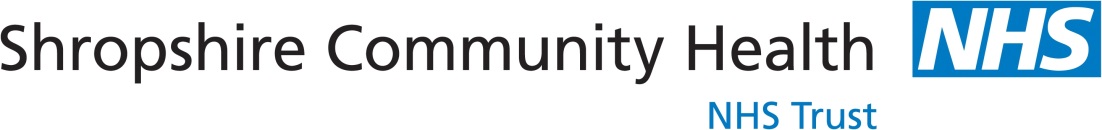 Health Notification of Anticipated Special Educational 
Needs and DisabilityThis is a notification of a child / young person whom has, or will probably go on to have a Special Educational Need or Disability as outlined by the SEND Code of Practice 2014 section 5.15. I am bringing this child / young person to the attention of the Local Authority.Name of Child / Young Person:Date of Notification:Local Authority:
(Please circle)Shropshire                                  Telford  and WrekinOther (Specify): Date of Birth:NHS Number:Address:Telephone number:Email: Parent Carer / Guardian Names:Diagnosis / Provisional DiagnosisConditions/
Description of possible difficultiesProfessional providing Notification:
(Name and Position, Inc. contact details)Registered GP:Please tick if this child / young person attends any of the following: (If applicable, please give details)        Playgroup               Preschool                    Play Pals        Nursery                   Toddler group             School        Sixth Form              College                       Work        Clubs        Apprenticeship Placement                                             Child Development Centre        Others:Name of nursery / school / sixth form / college / other educational placement:(If Applicable)Please tick any services that you are aware your child/young person is known to: Shropshire Community Health NHS Trust Services      Paediatrics- (children’s doctors)            Physiotherapy             Speech and Language Therapy          Occupational Therapy                 Community Children’s Nursing                   Wheelchair Services      Community Equipment Stores                    Diabetes Team      CAMHS:      Others: Shropshire and Telford Hospitals NHS Trust Service       Paediatrics                                    ENT       Ophthalmology                              Others:Robert Jones and Agnes Hunt NHS Trust Services       Orthopaedics                          Physiotherapy                                                   Orthotics                                Others:Other Acute NHS Hospitals- and departments/consultantsShropshire and South Staffordshire Foundation NHS Trust ServicesOther Health Services including Independent ProvidersAny additional information which you think may be useful in aiding our process:Parental Signature:
Professional providing Notification:(Name and Position, Inc. contact details)Signature of professional providing Notification